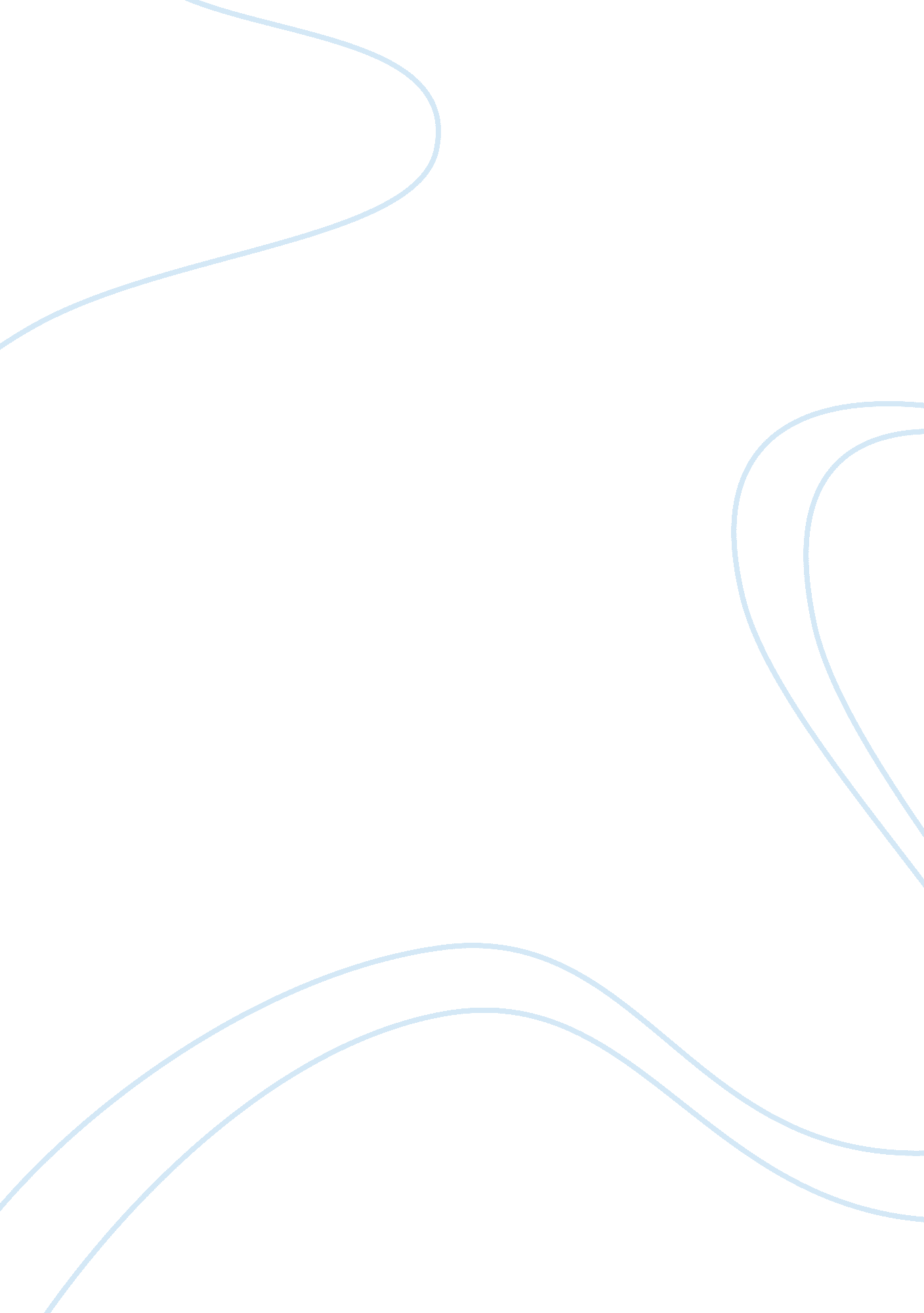 Policy debate 2Science, Social Science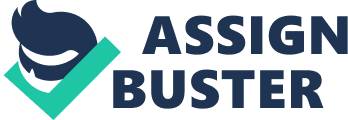 Policy debate 2 Advertizing is a form of sharing information, thus it should be under constitutional protection offreedom of information. The right to look for, receive and distribute information, as we know, belongs to basic human rights. So, it can be limited only by the federal law and only if it is necessary to protect the constitutional system, moral, health, the rights and legitimate interests of other people, to ensure safety of the state. 
In spite of the fact that the 1st amendment to the Constitution of the USA forbids the state to interfere with the mass media’s affairs, and advertizing is recognized a part of the mass media, the opinion was created that advertizing is subject to more severe restrictions than other forms of a freedom of speech. In commercial advertising it is possible to select characters under the concept of advertizing. Usually they are very attractive, charming with a bright expression. Thus, advertizing draws attention, the impression is made, positive emotions are created. In political advertizing the situation in quite different- there are specific political leaders with their individual originality, they cant be replaced with anybody, it is not possible to change their appearance 
The image of a political leader in political advertizing is urged to carry out the most important functions, because only a strong personality is capable to realize ideas, therefore, there are very strict requirements for political advertising. This advertising should not just make the needed impression; it should first of all inform people about the opportunities they can choose. And it is not advertising, but people, who should make choice for their future and for the future of the state (Ginsberg et al). 
Works cited 
Ginsberg, Lowi, Weir, Tolbert & Spitzer. We the People. Norton & Company, Incorporated, W. W., 2015 